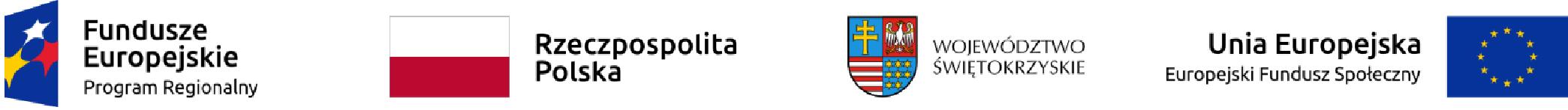 ROPS-II.052.1.6.2022					                      Załącznik Nr 3 do zapytania ofertowegoUMOWA Nr ……………………. zawarta w dniu …………...……… w Kielcach, w wyniku zapytania ofertowego znak: ROPS-II.052.1.6.2022, przeprowadzonego z wyłączeniem przepisów ustawy Prawo zamówień publicznych z dnia 11 września 2019 roku (t.j. Dz.U. z 2021 r. poz. 1129) - zgodnie z art. 2 ust. 1 pkt 1, zwanej w dalszej części „ustawą”Zamówienie jest współfinansowane przez Unię Europejską ze środków Europejskiego 
Funduszu Społecznego na lata 2014-2020 w ramach Programu Operacyjnego Województwa 
Świętokrzyskiego na lata 2014-2020, Działanie 9.3 Wspieranie ekonomii  i przedsiębiorczości społecznej w celu ułatwienia dostępu do zatrudnienia, Poddziałanie 9.3.2 Koordynacja działań na rzecz ekonomii społecznej.pomiędzy:Województwem Świętokrzyskim - Urzędem Marszałkowskim Województwa Świętokrzyskiego, al. IX Wieków Kielc 3, 25-516 Kielce, NIP: 9591506120,zwanym dalej „Zamawiającym”, reprezentowanym przez:………………………………….……….-…………………………..………………a………………………………………………………………………………………………………………………………………,zwanym dalej „Wykonawcą”, reprezentowanym przez: ………………………………….………-………………………………………………..§ 1 Przedmiot umowyPrzedmiotem umowy jest usługa przeprowadzenia 10 jednodniowych warsztatów 
w formie zdalnej (on-line) w ramach projektu pn. „Świętokrzyska Ekonomia społeczna”, o następującej tematyce:  1.	Warsztat 1 -Stosowanie klauzul i aspektów społecznych w świetle nowelizacji ustawy 	Prawo Zamówień  Publicznych (2 grupy).2.	Warsztat 2 - Przygotowanie procedur zamówień publicznych przez JST pod kątem   	zlecania zadań PES – 	(2 grupy).3.	Warsztat 3 -Realizacja zadań publicznych przez NGO i PES  (2 grupy).4.	Warsztat 4 - Partnerstwo JST i PES jako sposób na rozwiązywanie problemów 	społecznych i stymulowanie rozwoju społecznego  (2 grupy).5.	Warsztat 5 -Skuteczna ścieżka reintegracji osób zagrożonych ubóstwem i/lub 	wykluczeniem społecznym – (2 grupy).Wykonawca zobowiązany jest wykonać przedmiot umowy zgodnie z warunkami Zamawiającego określonymi Załącznikiem nr 1 „Szczegółowy Opis Przedmiotu Zamówienia” (zwanym dalej „SOPZ”)  do Zapytania ofertowego oraz w złożonej ofercie. Zamawiający zleca, a Wykonawca zobowiązuje się wykonać wszelkie niezbędne czynności konieczne dla zrealizowania przedmiotu umowy. Wszelkie koszty związane z wykonaniem przedmiotu umowy ponosi Wykonawca.Wykonawca oświadcza, że posiada odpowiednią wiedzę, doświadczenie i dysponuje stosowną bazą do wykonania przedmiotu umowy oraz, że przedmiot umowy wykonany zostanie z zachowaniem należytej staranności i dotrzymaniem umówionych terminów.Wykonawca zobowiązany jest do konsultowania ze wskazaną/wskazanymi osobą/osobami do współpracy przez Zamawiającego w § 2 ust. 1 umowy wszelkich działań podejmowanych w trakcie realizacji przedmiotu umowy.Zamawiający zastrzega sobie prawo dokonywania kontroli przebiegu i sposobu prowadzenia warsztatów.W przypadku zgłoszenia przez Zamawiającego uwag lub zastrzeżeń związanych z wykonywaniem przedmiotu umowy, Wykonawca ma obowiązek skorygowania sposobu realizacji umowy lub niezwłocznego odniesienia się do wniesionych uwag lub zastrzeżeń.Wykonawca oświadcza, że wykonanie przedmiotu umowy powierzy osobom wskazanym 
w „Wykazie osób” oraz, że osoby te posiadają kwalifikacje niezbędne do prawidłowego wykonania przedmiotu umowy. Zmiana osoby/osób wskazanej/ych przez Wykonawcę 
w „Wykazie osób” jako wykonującej/ych przedmiot umowy w imieniu Wykonawcy może nastąpić w przypadku, gdy osoba/y wskazana/e w w/w dokumencie - z przyczyny za którą Wykonawca nie ponosi odpowiedzialności - nie będzie mogła wykonywać przedmiotu umowy. Zmiana takiej osoby może nastąpić wyłącznie za zgodą Zamawiającego. Zamawiający wyrazi zgodę na zmianę osoby/osób, jeśli zaproponowany przez Wykonawcę zastępca będzie posiadał kwalifikacje nie mniejsze niż kwalifikacje wykazane w złożonej przez Wykonawcę ofercie, które zostały przez Zamawiającego ocenione, 
a dotyczące osoby, którą zastąpi. Wyrażenie przez Zamawiającego zgody na wyżej wskazaną zmianę następuje w formie pisemnej i nie stanowi zmiany umowy. W przypadku nie zachowania powyższych wymogów zastosowanie mają kary umowne, o których mowa w § 5.Wykonawcy nie przysługują roszczenia o zwrot kosztów wynikających bezpośrednio lub pośrednio ze zmian, o których mowa w ust. 8.Zlecenie części prac podwykonawcom nie zmienia zobowiązań Wykonawcy wobec Zamawiającego.Wykonawca jest odpowiedzialny za działania, uchybienia i zaniedbania podwykonawców i ich pracowników w takim samym stopniu jakby to były działania, uchybienia i zaniedbania jego własnych pracowników.Wprowadzenie do realizacji przedmiotu umowy podwykonawców oraz ich zmiana wymaga zgody Zamawiającego. Wyrażenie przez Zamawiającego zgody następuje 
w formie pisemnej i nie stanowi zmiany umowy.Szczegółowy opis przedmiotu zamówienia został określony w załączniku Nr 1 do Zapytania ofertowego , które wraz z ofertą Wykonawcy stanowi integralną część umowy.Wykonawca zobowiązany będzie do oznaczenia materiałów warsztatowych
i prezentacji: znakiem Unii Europejskiej, znakiem Funduszy Europejskich, herbem Województwa Świętokrzyskiego oraz barw Rzeczpospolitej Polskiej zamieszczonych na stronie www.2014-2020.rpo-swietokrzyskie.pl, zgodnie z Kartą Wizualizacji RPOWŚ 2014-2020, Podręcznikiem wnioskodawcy i beneficjenta programów polityki spójności 2014-2020 w zakresie informacji i promocji oraz Księgą identyfikacji wizualnej znaku marki Fundusze Europejskie i znaków programów polityki spójności na lata 2014-2020.§ 2 Osoby upoważnione do spraw związanych z realizacją umowyOsobą/osobami upoważnioną/upoważnionymi przez Zamawiającego do spraw związanych realizacją umowy oraz podpisania protokołu odbioru jest/są: …………………..……………………….,tel.……………………….,e-mail …………..………….……………….Osobą upoważnioną przez Wykonawcę do spraw związanych z realizacją umowy jest: ………………………..……………..,tel.……….……………., e-mail.……………Zmiana danych wskazanych powyżej nie stanowi zmiany umowy i wymaga jedynie powiadomienia (mail, fax) drugiej strony.§ 3 Termin i sposób realizacji umowyTermin realizacji przedmiotu umowy do 30 czerwca 2022 roku.Wykonawca zobowiązany będzie do realizacji każdego warsztatu w terminie ustalonym i zaakceptowanym przez Zamawiającego, określonym w harmonogramie. Harmonogram warsztatów Wykonawca prześle do akceptacji Zamawiającemu w ciągu 3 dni po podpisaniu Umowy.Wykonawca w terminie co najmniej na 8 dni przed rozpoczęciem każdego warsztatu przedstawi do akceptacji Zamawiającemu szczegółowy program każdego warsztatu oraz treści materiałów warsztatowych w postaci elektronicznej. Zamawiający może zgłaszać uwagi do przedłożonego programu i materiałów warsztatowych, o fakcie tym powiadomi Wykonawcę w terminie 1 dnia, licząc od dnia jego otrzymania. Wykonawca zobowiązany jest w terminie 1 dnia od dnia zgłoszenia przez Zamawiającego uwag do bezpłatnego wprowadzenia poprawek i ponownego przedstawienia szczegółowego programu szkoleniowego, aż do uzyskania ostatecznej akceptacji nie później jednak niż na 2 dni przed planowanym terminem warsztatów. Zamawiający ma prawo do zapoznawania się z przebiegiem warsztatów na każdym etapie realizacji przedmiotu umowy, w tym zakresie Wykonawca ma obowiązek udzielania wyczerpujących informacji w przedmiocie sprawy na każde żądanie Zamawiającego. § 4 Wynagrodzenie Wykonawcy i sposób zapłaty1.	Strony ustalają łączną wartość wynagrodzenia dla Wykonawcy na kwotę: 	brutto.............................…………..zł (słownie złotych: .........................................), netto……………………..…………. zł (słownie złotych: .........................................),VAT ………………………………. zł (słownie złotych: .........................................),Wynagrodzenie, o którym mowa w ust. 1 obejmuje wszelkie koszty, jakie poniesie Wykonawca przy realizacji przedmiotu umowy, o których mowa w załączniku nr 1 (SOPZ) do Zapytania ofertowego.Podstawą wystawienia przez Wykonawcę faktury/rachunku będzie protokół zdawczo-odbiorczy wykonania zakresu przedmiotu umowy (Załącznik nr 4 do Zapytania ofertowego).Faktura musi być wystawiona według poniższych danych:        Województwo Świętokrzyskie, al. IX Wieków Kielc 3, 25-516 Kielce, 
  NIP: 9591506120.Wynagrodzenie należne Wykonawcy za wykonanie przedmiotu umowy będzie regulowane przez Zamawiającego przelewem, w ciągu 14 dni od daty otrzymania prawidłowo wystawionej faktury/rachunku, na wskazany w niej rachunek bankowy Wykonawcy.Wykonawca nie może bez pisemnej zgody Zamawiającego przenieść wierzytelności wynikających z niniejszej umowy na osobę trzecią.Za nieterminowe uregulowanie należności przez Zamawiającego Wykonawca może naliczyć odsetki za zwłokę na zasadach i w wysokości określonych w ustawie z dnia 
8 marca 2013 r. o przeciwdziałaniu nadmiernym opóźnieniom transakcjach handlowych (t. j. Dz. U. z 2021 r., poz. 424).§ 5 Kary umowneZamawiającemu przysługuje kara umowna od Wykonawcy w przypadku:zwłoki w wykonaniu całości przedmiotu umowy - w  wysokości 0,5% wynagrodzenia  brutto  Wykonawcy, o którym mowa w § 4 ust. 1, za każdy dzień zwłoki po terminie określonym w § 3 ust 1;zwłoki w wykonaniu poszczególnych szkoleń - w wysokości 0,1% wynagrodzenia  brutto Wykonawcy, o którym mowa w § 4 ust. 1, za każdy dzień zwłoki po terminie określonym w § 3 ust 2.Przez nienależyte wykonanie przedmiotu umowy rozumie się jego wykonanie niezgodnie z postanowieniami niniejszej umowy, SOPZ i ofertą złożoną przez Wykonawcę.Zamawiającemu przysługuje także kara umowna od Wykonawcy w wysokości:20% łącznej maksymalnej  kwoty wynagrodzenia brutto Wykonawcy, o którym mowa w § 4ust. 1 niniejszej umowy – w przypadku odstąpienia od całości umowy 
z przyczyn leżących po stronie Wykonawcy;5% łącznej maksymalnej  kwoty wynagrodzenia brutto Wykonawcy, o którym mowa w § 4ust. 1 niniejszej umowy – za każdy niezrealizowany warsztat z przyczyn leżących po stronie Wykonawcy. Zamawiający może dochodzić na ogólnych zasadach odszkodowań przewyższających zapłacone kary umowne. Zamawiający zastrzega sobie prawo potrącenia naliczonych kar umownych z wystawionej przez Wykonawcę faktury. Wykonawca nie może bez zgody Zamawiającego zwolnić się z obowiązku wykonania przedmiotu umowy  przez zapłatę kary umownej.Maksymalna wysokość kar umownych  nie może przekroczyć 30 % wartości wynagrodzenia brutto określonego w § 4 ust. 1 niniejszej umowy.§ 6  Ochrona danych osobowychW związku z realizacją niniejszej umowy będzie dochodzić do przetwarzania przez Wykonawcę danych osobowych, których administratorem jest Zamawiający.Wykonawca podczas przetwarzania danych osobowych przestrzegać będzie przepisów wskazanych w ustawie z dnia 10 maja 2018 r. o ochronie danych osobowych 
(j.t. Dz.U.2019, poz.1781) oraz w rozporządzeniu Parlamentu Europejskiego i Rady (UE) 2016/679 z dnia 27 kwietnia 2016 r. w sprawie ochrony osób fizycznych w związku 
z przetwarzaniem danych osobowych i w sprawie swobodnego przepływu takich danych oraz uchylenia dyrektywy 95/46/WE (ogólne rozporządzenie o ochronie danych) (Dz. U. UE. L. z 2016 r. Nr 119, str. 1).Zasady powierzenia przetwarzania danych osobowych oraz wzajemne zobowiązania stron zawarto w odrębnej umowie „Umowa powierzenia przetwarzania danych osobowych”, która, zostanie podpisania przez Strony zgodnie z polityką bezpieczeństwa Zamawiającego. Umowa ta stanowić będzie załącznik nr 1 do Umowy.W przypadku naruszenia przez Wykonawcę postanowień ust. 2 i 3 Zamawiającemu przysługuje prawo rozwiązania umowy w trybie natychmiastowym i prawo do odszkodowania w wysokości poniesionej szkody.§ 7 Odstąpienie od umowy1.	Zamawiającemu przysługuje prawo odstąpienia od umowy w następujących okolicznościach:Wykonawca w terminie 7 dni od dnia zawarcia umowy nie rozpoczął prac bez uzasadnionych przyczyn i nie rozpoczyna ich pomimo wezwania Zamawiającego złożonego na piśmie - odstąpienie od umowy w tym przypadku może nastąpić 
w terminie 14 dni od dnia przekazania wezwania Wykonawcy;Wykonawca przerwał realizację prac bez uzasadnionej przyczyny i nie rozpoczyna ich pomimo wezwania Zamawiającego złożonego na piśmie - odstąpienie od umowy 
w tym przypadku może nastąpić w terminie 7 dni od dnia przekazania wezwania Wykonawcy;Wykonawca nie uzyskał zgody na zmianę osoby, o której mowa w § 1 ust. 8 –odstąpienie od umowy w tym przypadku może nastąpić w terminie 7 dni od dnia przekazania wezwania Wykonawcy do uzupełnienia kadry o osobę spełniającą wymagania Zamawiającego;w przypadku, gdy łączna wysokość naliczonych kar umownych przekroczy kwotę równą 30% wartości wynagrodzenia brutto, o którym mowa w § 4 ust 1 - odstąpienie od umowy w tym przypadku może nastąpić w terminie 7 dni od dnia przekazania Wykonawcy wezwania do zapłaty ostatniej z naliczonych kar.W razie zaistniałej istotnej zmiany okoliczności powodującej, że wykonanie umowy nie leży w interesie publicznym, czego nie można było przewidzieć w chwili zawarcia umowy, lub dalsze wykonanie umowy może zagrozić istotnemu interesowi bezpieczeństwa Państwa lub bezpieczeństwu publicznemu (w terminie 30 dni od dnia powzięcia wiadomości o tych okolicznościach).§ 8 Klauzula poufnościStrony umowy zobowiązują się do zachowania zasad poufności w stosunku do wszelkich informacji, w szczególności o danych osobowych, w których posiadanie weszły lub wejdą w związku z realizacją niniejszej umowy. Strony umowy zobowiązują się również do zachowania w tajemnicy oraz odpowiedniego zabezpieczenia wszelkich dokumentów przekazanych przez drugą Stronę; uzyskane informacje oraz otrzymane dokumenty mogą być wykorzystywane wyłącznie w celach związanych z realizacją umowy.W przypadku naruszenia przez Wykonawcę postanowień ust. 1 Zamawiającemu przysługuje prawo wypowiedzenia umowy w trybie natychmiastowym i prawo do odszkodowania w wysokości poniesionej szkody.§ 9 Zmiany umowyZmiana istotnych postanowień umowy w stosunku do treści oferty, dopuszczalna jest 
w przypadku, gdy jej dokonanie jest spowodowane: zmianą stanu prawnego regulującego wykonanie przedmiotu umowy - w takim przypadku strony mogą dokonać niezwłocznie zmiany umowy w zakresie wymaganym zmienionymi przepisami; działaniem siły wyższej, za którą uważa się zdarzenia o charakterze nadzwyczajnym, występujące po zawarciu umowy, a których Strony nie były w stanie przewidzieć 
w momencie jej zawierania, i których zaistnienie lub skutki uniemożliwiają wykonanie umowy zgodnie z jej treścią, Strona dotknięta jej działaniem, niezwłocznie poinformuje pisemnie drugą Stronę o jej zaistnieniu oraz, o ile będzie to możliwe, przedstawi niebudzące wątpliwości dokumenty potwierdzające jej wystąpienie. Obie Strony  niezwłocznie od dnia otrzymania powyższej informacji uzgodnią tryb dalszego postępowania.W przypadku wystąpienia okoliczności, o których mowa w ust. 1, Wykonawca lub Zamawiający wystąpi z wnioskiem o dokonanie zmiany umowy, zawierającym stosowne uzasadnienie. Wniosek winien być złożony niezwłocznie i w formie pisemnej.Zamawiający lub Wykonawca po zapoznaniu się z uzasadnieniem i przy uwzględnieniu okoliczności sprawy dokona oceny zasadności zmiany umowy.Zmiany umowy mogą nastąpić w formie pisemnej pod rygorem nieważności. Każda zmiana do umowy wymaga formy pisemnej i musi być dokonana poprzez sporządzenie zmiany do umowy – aneksu - pod rygorem nieważności.§ 10 Postanowienia końcoweEwentualne spory wynikłe na tle wykonywania umowy Strony rozstrzygać będą 
w drodze uzgodnień w ciągu 30 dni od poinformowania drugiej Strony o zaistnieniu sporu, a w przypadku braku porozumienia poddadzą pod rozstrzygnięciu przez sądowi właściwemu dla Zamawiającego.W sprawach nieuregulowanych niniejszą umową zastosowanie mają przepisy Kodeksu Cywilnego.Umowę sporządzono w trzech jednobrzmiących egzemplarzach. Wykonawca potwierdza otrzymanie jednego, a Zamawiający dwóch egzemplarzy umowy.									………………………………………           ………………………………………	ZAMAWIAJĄCY					                 WYKONAWCA